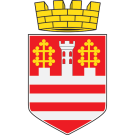                  РЕПУБЛИКА СРБИЈА – ГРАД БЕОГРАД  ГРАДСКА ОПШТИНА СТАРИ ГРАД – УПРАВА ГРАДСКЕ ОПШТИНЕ Одељење за друштвене делатности и пројекте развоја    Одсек за послове борачко-инвалидске заштите и        повереништва за избеглице               VIII-02 Број:       -      . године                          Београд, Македонска 42		       ознака рачунара 	Одељење за друштвене делатности и пројекте развоја, Одсек за послове борачко-инвалидске заштите и повереништва за избеглице Управе градске општине Стари град у Београду, на основу члана 29. Закона о општем управном поступку ("Службени гласник РС", број 18/2016 и 95/2018 – аутентично тумачење) и захтева       из      , издајеУ В Е Р Е Њ Е	ПОТВРЂУЈЕ СЕ да је на страни      , у књизи      , под рег. бр.      , уписано      , са седиштем у Београду, у улици       коју води на основу одобрења       број       од      . године, а решењем       број       од      . године, утврђен је престанак са даном      . године.	Уверење се издаје ради      .	За ово уверење / наплаћена је / није наплаћена / такса на основу Закона о  републичким административним таксама („Службени гласник РС“, број 43/2003, 51/2003 – исправка, 61/2005, 101/2005 – др. закон, 5/2009, 54/2009, 50/2011, 70/2011 – усклађени дин. изн., 55/2012 – усклађени дин. изн., 93/2012, 47/2013 – усклађени дин. изн., 65/2013 – др. закон, 57/2014 – усклађени дин. изн., 45/2015 – усклађени дин. изн., 83/2015, 112/2015, 50/2016 – усклађени дин. изн., 61/2017 – усклађени дин. изн., 113/2017, 3/2018 – испр. и 50/2018 – усклађени дин. изн, 95/2018 /и 144/2020/ и      ).								      РУКОВОДИЛАЦ ОДЕЉЕЊА